KAIŠIADORIŲ RAJONO SAVIVALDYBĖS MERASPOTVARKISDĖL KŪDIKIO KRAITELIO IŠDAVIMO TVARKOS APRAŠO PATVIRTINIMO2023 m. liepos 7 d. Nr. V16E-301KaišiadorysVadovaudamasis Lietuvos Respublikos vietos savivaldos įstatymo 25 straipsnio 5 dalimi, Lietuvos Respublikos šeimos stiprinimo įstatymo 14 straipsnio 2 dalies 2 punktu:T v i r t i n u Kūdikio kraitelio išdavimo tvarkos aprašą (pridedama). P a v e d u Kaišiadorių rajono savivaldybės administracijos Civilinės metrikacijos ir archyvo skyriui organizuoti Kūdikio kraitelio išdavimą vadovaujantis šia tvarka.	Šis potvarkis per vieną mėnesį nuo įsigaliojimo dienos gali būti skundžiamas Lietuvos administracinių ginčų komisijos Kauno apygardos skyriui Lietuvos Respublikos ikiteisminio administracinių ginčų nagrinėjimo tvarkos įstatymo nustatyta tvarka arba Regionų apygardos administracinio teismo Kauno rūmams Lietuvos Respublikos administracinių bylų teisenos įstatymo nustatyta tvarka.Meras                                                                                         		      Šarūnas ČėsnaParengėDaiva Vaškevičienė2023-07-07                                                                                                        PATVIRTINTAKaišiadorių rajono savivaldybės mero 2023 m. liepos  7 d.potvarkiu Nr. V16E-301KŪDIKIO KRAITELIO IŠDAVIMO TVARKOS APRAŠASI SKYRIUS BENDROSIOS NUOSTATOS1. Kūdikio kraitelio išdavimo tvarkos aprašas (toliau – Aprašas) nustato kūdikio kraitelio išdavimo kūdikių, įregistruotų Kaišiadorių rajono savivaldybėje nuo šio Aprašo įsigaliojimo dienos, įstatyminiams atstovams tvarką.2. Kūdikio kraitelis – kūdikio priežiūros priemonių rinkinys, sudėtas į tvirtą dėžę. 3. Kūdikio kraitelio gavėjas – fizinis asmuo,  kūdikio tėvai ar vienas iš jų arba kitas kūdikio atstovas pagal įstatymą (toliau - Įstatyminis atstovas), deklaravęs gyvenamąją vietą Kaišiadorių rajono savivaldybėje.4. Kūdikio gyvenamoji vieta Kaišiadorių rajono savivaldybėje nustatoma atsižvelgiant į įstatyminių atstovų arba vieno iš jų deklaruotą gyvenamąją vietą Kaišiadorių rajono savivaldybėje pagal Lietuvos Respublikos Gyventojų registro teikiamus duomenis. 5. Kaišiadorių rajono savivaldybės administracijos Civilinės metrikacijos ir archyvo skyrius (toliau Skyrius) atsakingas už Kūdikio kraitelio išdavimą. II. KŪDIKIO KRAITELIO IŠDAVIMO TVARKA6.  Kraitelis skiriamas, jeigu vienas iš vaiko tėvų  yra deklaravęs gyvenamąją vietą Kaišiadorių rajono savivaldybėje arba įtrauktas į gyvenamosios vietos nedeklaravusių asmenų apskaitą Savivaldybėje, ir gimusio vaiko deklaruota gyvenamoji vieta Kaišiadorių rajono savivaldybėje.  7. Kūdikio įstatyminiai atstovai savo tapatybei patvirtinti pateikia asmens tapatybę patvirtinantį dokumentą, nurodytą Civilinės būklės aktų registravimo taisyklių 14 punkte.8. Kiti Įstatyminiai atstovai (įtėviai, globotojai, rūpintojai) pateikia kūdikio atstovavimą patvirtinantį dokumentą.9.  Kūdikio kraitelis išduodamas Skyriuje, Katedros g. 4, Kaišiadorys, ne vėliau kaip per mėnesį nuo kūdikio gimimo įregistravimo dienos.10. Kūdikio kraitelis atiduodamas pasirašytinai.11. Kitais atvejais (pvz.: praleidus terminą, nurodytą 9 punkte, įstatyminiams atstovams nedeklaravus gyvenamosios vietos, nors faktiškai gyvenant Kaišiadorių rajono savivaldybėje ar kt.) kūdikio kraitelis neišduodamas.III. BAIGIAMOSIOS NUOSTATOS12. Aprašo įgyvendinimą vykdo Skyrius.__________________________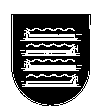 